                                                                                                                                       Projektas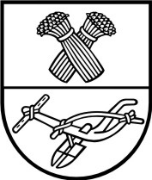 PANEVĖŽIO RAJONO SAVIVALDYBĖS TARYBASPRENDIMASDĖL PANEVĖŽIO RAJONO SAVIVALDYBĖS TARYBOS 2016 M. GRUODŽIO 22 D. SPRENDIMO NR. T-219 „DĖL PANEVĖŽIO RAJONO SAVIVALDYBĖS BŪSTO NUOMOS MOKESČIŲ DYDŽIO NUSTATYMO“ PAKEITIMO2018 m. rugpjūčio 30 d. Nr.Panevėžys	Vadovaudamasi Lietuvos Respublikos vietos savivaldos įstatymo 18 straipsnio 1 dalimi, Lietuvos Respublikos paramos būstui įsigyti ar išsinuomoti įstatymo 4 straipsnio 5 dalies 5 punktu, Panevėžio rajono savivaldybės tarybos 2018 m. birželio 28 d. sprendimu Nr. T-144 „Dėl turto pirkimo Panevėžio rajono savivaldybės nuosavybėn“ ir atsižvelgdama į Paįstrio seniūnijos 2018-06-14 raštą 
Nr. (1.4)S-224, Savivaldybės taryba n u s p r e n d ž i a:	1. Pakeisti Panevėžio rajono savivaldybės tarybos 2016 m. gruodžio 22 d. sprendimą Nr. T-219 „Dėl Panevėžio rajono savivaldybės būsto nuomos mokesčių dydžio nustatymo“:1.1. pakeisti 5.11 papunktį ir jį išdėstyti taip:1.2. papildyti 5.22 papunkčiu ir jį išdėstyti taip:1.3. papildyti 4.45 papunkčiu ir jį išdėstyti taip:1.4. papildyti 12.44 ir 12.45 papunkčiais ir juos išdėstyti taip:2. Pripažinti netekusiais galios Panevėžio rajono savivaldybės tarybos 2016 m. gruodžio 22 d. sprendimo Nr. T-219 „Dėl Panevėžio rajono savivaldybės būsto nuomos mokesčių dydžio nustatymo“ 5.11.1, 5.11.2, 8.35 papunkčius. 3. Šio sprendimo 1.1, 1.2 papunkčiai įsigalioja 2018 m. rugsėjo 1 d.Lina Gaidytė2018-07-20 PANEVĖŽIO RAJONO SAVIVALDYBĖS ADMINISTRACIJOSEKONOMIKOS IR TURTO VALDYMO SKYRIUSPanevėžio rajono savivaldybės tarybaiAIŠKINAMASIS RAŠTAS DĖL SPRENDIMO „DĖL PANEVĖŽIO RAJONO SAVIVALDYBĖS TARYBOS 2016 M. GRUODŽIO 22 D. SPRENDIMO NR. T-219 „DĖL PANEVĖŽIO RAJONO SAVIVALDYBĖS BŪSTO NUOMOS MOKESČIŲ DYDŽIO NUSTATYMO“ PAKEITIMO“ PROJEKTO2018 m. liepos 20 d.PanevėžysProjekto rengimą paskatinusios priežastys.Paįstrio seniūnijos prašymas perskaičiuoti ir nustatyti Panevėžio rajono savivaldybės socialinio būsto nuomos mokesčių dydį, nes atlikus gyvenamojo namo, esančio Puodžiūnėlių g. 6B, 
Puodžiūnų k., Paįstrio sen., Panevėžio r., kadastrinius matavimus, suformuoti du atskiri turtiniai vienetai (butai). Panevėžio rajono savivaldybės tarybos 2018 m. birželio 28 d. sprendimu Nr. T-144 „Dėl turto pirkimo Panevėžio rajono savivaldybės nuosavybėn“ Panevėžio rajono savivaldybės nuosavybėn nupirkti 3 butai: butas su rūsiu (unikalus Nr. 6698-0021-9011:0001, 1 kambario, bendras ir naudingas plotas 33,33 kv. m) adresu: Veteranų g. 6-5, Dembavos k., Velžio sen., Panevėžio r.; butas (unikalus Nr. 6695-5005-9018:0006, 1 kambario, bendras ir naudingas plotas 39,49 kv. m) adresu: 
Ramioji g. 5-6, Liūdynės k., Velžio sen., Panevėžio r.; butas (unikalus Nr. 6697-1003-9014:0010, 
1 kambario, bendras ir naudingas plotas 28,04 kv. m) adresu: Stoties g. 24-11, Gustonių k., Naujamiesčio sen., Panevėžio r. Šie būstai bus nuomojami kaip socialiniai būstai sąrašuose esantiems asmenims (šeimoms), todėl kiekvienam butui reikia nustatyti nuomos mokesčių dydį.Savivaldybės būstas, esantis Malūno g. 3-5, Barklainių I k., Ramygalos sen., Panevėžio r., parduotas. Projekto rengimo esmė ir tikslai.Savivaldybės būsto, socialinio būsto nuomos mokesčių ir būsto nuomos ar išperkamosios būsto nuomos mokesčių dalies kompensavimo dydžio apskaičiavimo metodikos (toliau – Metodika), patvirtintos Lietuvos Respublikos Vyriausybės 2001 m. balandžio 25 d. nutarimu Nr. 472 „Dėl Savivaldybės būsto, socialinio būsto nuomos mokesčių ir būsto nuomos ar išperkamosios būsto nuomos mokesčių dalies kompensacijos dydžio apskaičiavimo metodikos ir bazinio būsto nuomos ar išperkamosios nuomos mokesčių dalies kompensacijos dydžio perskaičiavimo koeficiento patvirtinimo“, 10 punkte numatyta, kad savivaldybės taryba, vadovaudamasi Paramos būstui įsigyti ar išsinuomoti įstatymu ir Metodika, priima sprendimą dėl socialinio būsto ir kito savivaldybės būsto nuomos mokesčių dydžio nustatymo ir jų keitimo. Šiuo sprendimo projektu siūloma Savivaldybės tarybai nustatyti nuomos mokesčių dydį socialinių būstų – buto, esančio Veteranų g. 6-5, Dembavos k., Velžio sen., Panevėžio r., 20,16 Eur per mėn.; buto, esančio Ramioji g. 5-6, Liūdynės k., Velžio sen., Panevėžio r., 12,23 Eur per mėn.; buto, esančio Stoties g. 24-11, Gustonių k., Naujamiesčio sen., Panevėžio r., 2,62 Eur per mėn.; buto, esančio Puodžiūnėlių g. 6B-1, Puodžiūnų k., Paįstrio sen., Panevėžio r., 1,28 Eur per mėn.; buto, esančio Puodžiūnėlių g. 6B-2, Puodžiūnų k., Paįstrio sen., Panevėžio r., 1,47 Eur per mėn.Taip pat šiuo sprendimo projektu siūloma Savivaldybės tarybai Panevėžio rajono savivaldybės tarybos 2016 m. gruodžio 22 d. sprendimo Nr. T-219 „Dėl Panevėžio rajono savivaldybės būsto nuomos mokesčių dydžio nustatymo“ 8.35 papunktį pripažinti netekusiu galios, nes butas, esantis 
Malūno g. 3-5, Barklainių I k., Ramygalos sen., Panevėžio r., parduotas. Kokių pozityvių rezultatų laukiama.Vadovaujantis Metodika apskaičiuotas ir nustatytas socialinių būstų nuomos mokesčių dydis. Galimos neigiamos pasekmės priėmus projektą, kokių priemonių reikėtų imtis, kad tokių pasekmių būtų išvengta.	Nėra.Kokius galiojančius teisės aktus būtina pakeisti ar panaikinti, priėmus teikiamą projektą.Nereikia.	Reikiami paskaičiavimai, išlaidų sąmatos bei finansavimo šaltiniai, reikalingi sprendimui įgyvendinti.	Nereikalingi.Vyr. specialistė									Lina GaidytėPAĮSTRIO SENIŪNIJA5.11.Butas / patalpa – butas su bendro naudojimo patalpomis (8,30 kv. m), 1 kambario, bendras ir naudingas plotas 31,81 kv. m, 
Puodžiūnėlių g. 6B-1, Puodžiūnų k.4400-4996-8805:79911,28PAĮSTRIO SENIŪNIJA5.22.Butas / patalpa – butas su bendro naudojimo patalpomis (8,30 kv. m), 2 kambarių, bendras ir naudingas plotas 36,49 kv. m, 
Puodžiūnėlių g. 6B-2, Puodžiūnų k.4400-4996-8816:79921,47NAUJAMIESČIO SENIŪNIJA4.45.Butas / patalpa – butas, 1 kambario, bendras ir naudingas plotas 28,04 kv. m, Stoties g. 24-11, Gustonių k.6697-1003-9014:00102,62VELŽIO SENIŪNIJA12.44.Butas / patalpa – butas su rūsiu, 1 kambario, bendras ir naudingas plotas 33,33 kv. m, Veteranų g. 6-5, Dembavos k.6698-0021-9011:000120,1612.45.Butas / patalpa – butas, 1 kambario, bendras ir naudingas plotas 39,49 kv. m, Ramioji g. 5-6, Liūdynės k.6695-5005-9018:000612,23